΄Αδειες ΧρήσηςΤο παρόν εκπαιδευτικό υλικό υπόκειται σε άδειες χρήσης Creative Commons.Για εκπαιδευτικό υλικό, όπως εικόνες, που υπόκειται σε άλλου τύπου άδειας χρήσης, η άδεια χρήσης αναφέρεται ρητώς.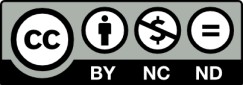 ΧρηματοδότησηΤο παρόν εκπαιδευτικό υλικό έχει αναπτυχθεί στα πλαίσια του εκπαιδευτικού έργου του διδάσκοντα.Το έργο «Ανοικτά Ακαδημαϊκά Μαθήματα στο Πανεπιστήμιο Αθηνών»έχει χρηματοδοτήσει μόνο τη αναδιαμόρφωση του εκπαιδευτικού υλικού.Το έργο υλοποιείται στο πλαίσιο του Επιχειρησιακού Προγράμματος «Εκπαίδευση και Δια Βίου Μάθηση» και συγχρηματοδοτείται από την Ευρωπαϊκή ΄Ενωση (Ευρωπαϊκό Κοινωνικό Ταμείο) και από εθνικούς πόρους.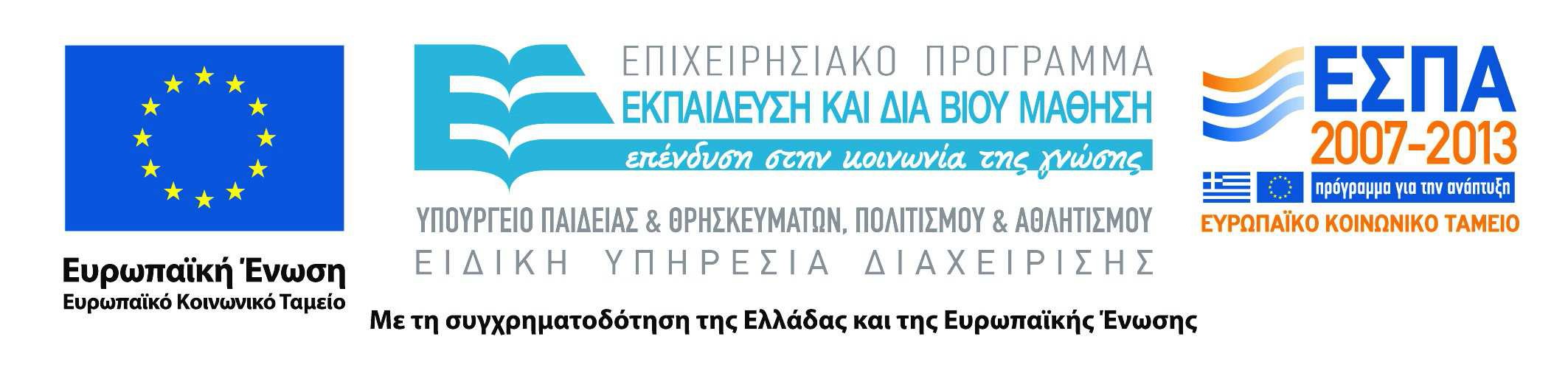 Θέματα εργασιών ΑγωγήΑδελφάταΑκόλουθοςΑλαταποθήκηΑμνηστίαΑνακτοβούλιοΑντίχρησηΑπαγόρευσηΑπαλλοτρίωσηΑπογραφήΑπονομή χάριτοςΑποστρατείαΑρχαιολογικές σχολές Αρχαιολογική ΕταιρείαΑρχή της αμοιβαιότηταςΑφαιμάξειςΓενικό ΛογιστήριοΓερουσίαΓραμμάτιαΔασμοίΔασονομείαΔεκάτηΔημόσια έργαΔημόσια λουτράΔημόσια ΤαμείαΔιαβατήριαΔιαζύγιοΔιαθεσιμότητα ΔιατίμησηΔιεθνείς συνθήκεςΔικαιοπραξίαΔιπλωματικές αποστολέςΔιπλωματική αναγνώρισηΔωρεέςΕγγύησηΕθνικά κτήματαΕθνικό ΘέατροΕθνικό ΤυπογραφείοΕθνοφυλακήΕκτόπισηΕμβολιασμόςΕμποροδικείοΕνέχυραΕνηλικίωσηΕνορίαΕπιδημίαΕπικύρωσηΕπιμελητήριαΕυέλπιδεςΕφορίεςΙατροδικαστέςΙδιωτικοί ναοίΙερατικές σχολέςΙθαγένειαΙσολογισμόςΙσοτιμίεςΚάθειρξηΚακούργημαΚαταστατικόΚατάσχεσηΚατάτμηση γαιώνΚορβέτεςΛαθρεμπόριοΛιμεναρχείαΛιποταξίαΜετάθεσηΜεταλλείαΜετανάστευσηΜέτρα και σταθμάΝαύκληροςΝαυπηγείαΝαυταπάτηΝαυτοδικείοΝαυτολόγιοΝεόφυτοιΝηολόγιοΝόμισμαΝομισματοκοπείοΟρκωμοσίαΟροθεσίαΠαιγνιόχαρταΠαράβολαΠαρακαταθήκεςΠαράσημαΠαραχάραξηΠαροράματαΠειρατείαΠιστοποιητικάΠλειστηριασμοίΠλημμελήματαΠολεοδομίαΠολιτογράφησηΠολιτοφύλακεςΠορθμείαΠραγματογνώμονεςΠροαγωγέςΠροικοδότησηΠροσημείωσηΠρόστιμαΠροσωποκράτησηΠροϋπολογισμόςΠρωτόκολλαΠρωτοσύγκελοιΠταισματοδικείαΣτολέςΣτρατιωτικό δίκαιοΣτρατοδικείαΣτρατολογίαΣυγγένειαΣυμβόλαιαΣυμβολαιογράφοιΣυνθήκεςΣφραγίδεςΣωματεμπορίαΤαχυδρομείαΤελωνείαΤιμολόγησηΤοπωνύμιαΥγειονομείαΥδροδότησηΥπόδικοιΥποθήκηΥποτροφίεςΥπουργικό ΣυμβούλιοΦάλαγγαΦιλέλληνεςΦόροιΦρουραρχείαΦυγόδικοιΧαρτόσημαΨευδομαρτυρία